The Securities and Exchange Commission has not necessarily reviewed the information in this filing and has not determined if it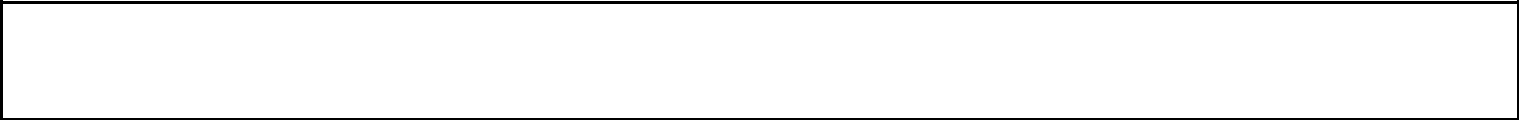 is accurate and complete.The reader should not assume that the information is accurate and complete.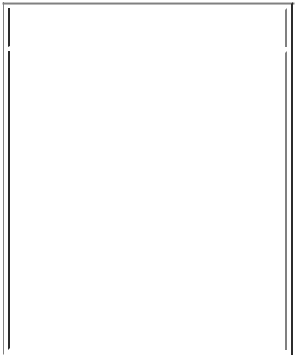 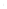 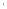 Institutional Investment Manager Filing this Report:Name:Address:Form 13F File Number:American Capital Agency Corp2 BETHESDA METRO CENTER 14THFLOORBETHESDA, MD 20814028-16063The institutional investment manager filing this report and the person by whom it is signed hereby represent that the person signing the report is authorized to submit it, that all information contained herein is true, correct and complete, and that it is understood that all required items, statements, schedules, lists, and tables, are considered integral parts of this form.Person Signing this Report on Behalf of Reporting Manager:Name:	Samuel A. FlaxTitle:	Executive Vice President and SecretaryPhone:	301-841-1405Signature, Place, and Date of Signing:/s/ Samuel A. Flax	Bethesda, MD	11-13-2015[Signature]	[City, State]	[Date]Report Type (Check only one.):13F HOLDINGS REPORT. (Check here if all holdings of this reporting manager are reported in this report.)X 13F NOTICE. (Check here if no holdings reported are in this report, and all holdings are reported by other reporting manager(s).)13F COMBINATION REPORT. (Check here if a portion of the holdings for this reporting manager are reported in this report and a portion are reported by other reporting manager(s).)List of Other Managers Reporting for this Manager:[If there are no entries in this list, omit this section.]Form 13FFile	NameNumberAmerican Capital Mortgage Management, LLC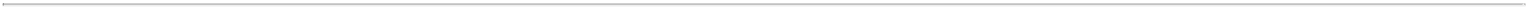 OMB APPROVALOMB APPROVALUNITED STATES SECURITIES AND EXCHANGE COMMISSIONUNITED STATES SECURITIES AND EXCHANGE COMMISSIONOMB3235-UNITED STATES SECURITIES AND EXCHANGE COMMISSIONUNITED STATES SECURITIES AND EXCHANGE COMMISSIONNumber:0006Washington, D.C. 20549Number:0006Washington, D.C. 20549Oct 31,Oct 31,FORM 13FExpires:Oct 31,Oct 31,FORM 13FExpires:20182018FORM 13F COVER PAGEEstimated averageEstimated averageEstimated averageburdenhours per23.8response:23.8response:Report for the Calendar Year or Quarter Ended: 09-30-2015Report for the Calendar Year or Quarter Ended: 09-30-2015Check here if AmendmentAmendment Number:This Amendment (Check only one.):  is a restatement.This Amendment (Check only one.):  is a restatement.adds new holdings entries.